Ementa 1Outono /invernoCreme de abóbora com coentros (Sopa) Informação nutricional aproximada por pessoaProteínas - 3g Gorduras - 3g H. Carbono - 9g Calorias - 74kcalIngredientes  (4 Pessoas)1 molho de coentros;1 talhada de abóbora;1 curgete2 cenouras1 cebola pequena 1 alho francês1 colher de sopa de azeite Sal q.bModo de preparaçãoArranje a abóbora, a curgete, o alho francês, as cenouras, descasque a cebola  e parta tudo em bocados pequenos. Leve tudo a cozer numa panela com a água necessária, e junte uma pitadinha de sal. Depois de cozidos os legumes, triture, leve novamente ao lume e adicione o azeite. Por fim, junte os coentros picados.Beringelas com atum e tomate (Prato) Informação nutricional aproximada por pessoaProteínas – 11,93g Gorduras – 9,21g H. Carbono – 14, 83g Calorias - 200kcalIngredientes:2 Beringelas cortadas em fatias 2 Tomates maduros2 latas de atumQueijo mozarela ralado para polvilharOrégãosPreparação:Num recipiente de forno, disponha fatias de beringela, cubra com o atum, fatias de tomate, queijo ralado e orégãos. Leve ao forno 30 minutos.Maçã assada com abacaxi e mel (Sobremesa)
 Informação nutricional aproximada por pessoaProteínas – 0,33g Gorduras – 0,52g H. Carbono – 21,31g Calorias - 80kcalIngredientes:- 2 maçãs reinetas
- 2 rodelas grossas de abacaxi natural
- 0,5 dl de água
- 0,5 dl de vinho do porto
- 1 dl de mel
- Canela qbPreparação:Passo 1: Lave bem as maçãs, retires-lhes o caroço e faça diversos golpes em toda a volta.Passo 2: Coloque as maçãs e as rodelas de abacaxi num pirex.Passo 3: Regue com a água, o vinho, o mel e polvilhe com canela.Passo 4: Leve ao forno a 180ºC, durante 30 minutos. Sirva morno ou fresquinhoEmenta 2Primavera /verãoSopa de legumes com sementes de linhaçaInformação nutricional aproximada por pessoaProteínas - 3g Gorduras - 3g H. Carbono - 9g Calorias - 74kcalIngredientes:- 2 batatas
- 3 cenouras médias
- 1 cebola grande
- 2 chávenas de feijão verde
- 0.5 repolho pequeno
- 2 colheres de sopa de sementes de linhaça
- 2 dentes de alho
- 1 litro de água- 1 colher de sopa de azeiteSal q.b.Preparação:Passo 1: Descasque, lave e corte os legumes em pedaços grandes. Coloque numa panela e cubra com água. Tempere com sal e deixe cozer 15 minutos.Passo 2: Junte as sementes de linhaça e triture. Tempere com azeite e sirva. Salada primavera (Prato)Informação nutricional aproximada por pessoaProteínas - 15g Gorduras - 6g H. Carbono - 26g Calorias - 218kcalIngredientes:- 1 peito de frango- 1 pimento amarelo ou verde- 1 cebola roxa- 1 tomate- 100g alface roxa ou normal- 70g uvas  pretas -2 rodelas de abacaxi- 1 colher de café mel- q.b azeite- q.b pimenta- q.b vinagre- q.b salPreparação:Leve o peito de frango a cozer. Reserve.Lave todos os vegetais bem. Ripe bem a alface, descasque e corte a cebola em rodelas. Corte o tomate em gomos pequenos e corte o pimento em fatias finas.Numa tigela junte todos os vegetais, as uvas pretas, o abacaxi, o frango cortado em pedaços pequenos e misture tudo.Numa tigela ponha ¾ azeite, ¼ vinagre, mel, sal e pimenta, misture tudo muito bem. Depois tempere a salada com este molho e misture bem.Espetadas com molho de maracujá e hortelã (sobremesa)Informação nutricional aproximada por pessoaProteínas – 7,2g Gorduras – 3,0g H. Carbono – 94,1g Calorias - 432kcalIngredientes:- 3 Maracujás- Mel - Hortelã- 3 Pêssegos - 1 Manga- 3 Kivis- 4 MorangosPreparação:Abra os maracujás ao meio, retire o sumo e a polpa para dentro de uma taça com a ajuda de uma colher, junte a água e o mel e mexa muito bem até diluir. Adicione as folhas de hortelã picadas.Descasque os pêssegos, os kiwis e a manga. Corte a polpa dos frutos em pedaços grandes.Lave os morangos, tire-lhes os pés e se foram grandes corte-os ao meio.Enfie alternadamente os pedaços de fruta em espetos de madeira e sirva regados com o molho de maracujá.PROJETO 12-15Turma JProfessores: André Moreira e Paula Castanheira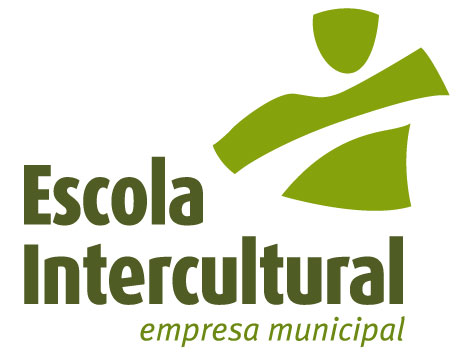 ESCOLA INTERCULTURAL DAS PROFISSÕES – PROJETO 12-15